26.02.2010.ПРЕГЛЕД  решења Повереника донетих закључно са 31.01.2010.г. по којима није поступљено до 26.02.2010.г. Републички органи, организације, јавна предузећа и установе :Министарство животне средине и просторног планирања (раније Министарство за инфраструктуру)– Драгин Драган, Чуруг – предмет бр. 07-00-1601/2006-03 Министарство животне средине и просторног планирања (раније Министарство за инфраструктуру)– Лабаш Ратко,Београд – предмет бр. 07-00-579/2007-03 Министарство животне средине и просторног планирања – Српска радикална странка – предмет бр. 07-00-1039/2008-03 Министарство животне средине и просторног планирања – Предраг Гавровић, Београд – предмет бр. 07-00-1224/2008-03 Министарство животне средине и просторног планирања – Мрежа за рестируцију – предмет бр. 07-00-00869/2008-03 Министарство животне средине и просторног планирања – Швоња Зузана, Кулпин – предмет бр. 07-00-1213/2008-03 Министарство животне средине и просторног планирања РС – Швоња Зузана, Кулпин – предмет бр. 07-00-00012/2009-03 Министарство за инфраструктуру – Увановић Надежда, Београд – предмет бр. 07-00-854/2007-03 Министарство за капиталне инвестиције –“НИН“- предмет бр.07-00-259/2006-03 Министарство за капиталне инвестиције – УГ „Сретење“- предмет бр.07-00-190/2006-03  Министарство за капиталне инвестиције-Иницијатива младих-07-00-684/2006-03 Министарство за капиталне инвестиције-Иницијатива младих-07-00-959/2006-03 Министарство животне средине и просторног планирања (раније Министарство за капиталне инвестиције)-Михајловић Ђорђе из Н.Сада-бр.07-00-1494/2006-03МУП-ПУ Сомбор – Пеленгић Душан, Пожаревац – предмет бр. 07-00-146/2007-03 МУП-СУП Лесковац-ОУП Власотинце -Миленковић Павле, предмет бр.07-00 155/2005-03 МУП  – Живановић Тихомир –СРС- предмет бр.07-00-89/2006-03 МУП – Српска радикална странка-предмет бр.07-00-91/2006-03  МУП  – Српска радикална странка –предмет бр.07-00-111/2006-03МУП  –Српска радикална странка - предмет бр.07-00-112/2006-03МУП – Српска радикална странка – предмет бр.07-00-87/2006-03МУП-ПУ Бор - Брчеревић Дејан,Кладово – предмет бр. 07-00-541/2006-03 МУП (Управа криминалистичке полиције) – Кљајевић Горан – предмет бр.07-00-44/2007-03 МУП – Мијаиловић Владан, Београд – предмет бр. 07-00-1295/2007-03 – МУП ПУ Јагодина – Ристић Томислав,Јагодина – предмет бр. 07-00-398/2008-03 МУП – Николић Мирослав – предмет бр. 07-00-1060/2008-03 МУП – Независни синдикат полиције – предмет бр. 07-00-610/2008-03 МУП, Полицијска управа Суботица – Алијанса за права животиња, Суботица – предмет бр. 07-00-00828/2008-03 МУП РС – Независни синдикат полиције, Београд – предмет бр. 07-00-00819/2009-03 МУП-ПУ за град Београд – Владан Мијаиловић, Београд, предмет бр. 017-00-01101/2008-03 Министарство правде – Слободан Алексић, Београд – предмет бр. 07-00-161/2009-03 Министарство одбране – др Петер Павел Класинц,Љубљана- предмет бр. 07-00-579/2009-03 Министарство спољних послова – Нинић Иван, Београд – предмет бр. 07-00-1642/2006-03 Министарство финансија (Пореска управа-филијала Смедерево) – Стевановић Анђелка из Смедерева – предмет бр.07-00-962/2006-03 Министарство финансија – Пореска управа у Нишу – Видосављевић Драгутин,Лесковац - предмет бр.07-001399/2006-03 Министарство финансија – ЈКП „Расина“ Брус – предмет бр. 07-00-321/2007-03 Министарство финансија – Пореска управа Београд – адв. Василијевић Миодраг, Београд – предмет бр.07-00-580/2007-03 – Министарство финансија – пореска управа Београд – Петар Челик, Нови Сад – предмет бр. 07-00-1014/2007-03 Министарство финансија – Контакт филм – предмет бр.07-00-00219/2008-03 Министарство финансија-Пореска управа – Зорко Анђелић,Нови Сад – предмет бр. 07-00-695/2008-03  Министарство финансија – Мрежа за реституцију у Србији – предмет бр. 07-00-922/2008-03 Министарство финансија РС – Весна Јеличић, новинар Политике – предмет бр. 07-00-00798/2009-03, Министарство финансија РС – Иван Нинић, Београд – предмет бр. 07-00-01019/2008-03 Министарство финансија РС – Иван Нинић, Београд – предмет бр. 07-00-01017/2008-03 Министарство финансија РС – Иван Нинић, Београд – предмет бр. 07-00-01024/2008-03 Министарство финансија РС – Иван Нинић, Београд – предмет бр. 07-00-01022/2008-03 Министарство финансија РС – Иван Нинић, Београд – предмет бр. 07-00-01023/2008-03 Министарство финансија РС – Иван Нинић, Београд – предмет бр. 07-00-01028/2008-03 Министарство финансија РС – Иван Нинић, Београд – предмет бр. 07-00-01030/2008-03 Министарство финансија РС – Иван Нинић, Београд – предмет бр. 07-00-01025/2008-03 Министарство финансија РС – Иван Нинић, Београд – предмет бр. 07-00-01026/2008-03 Министарство финансија-пореска управа – Томашевић Анка, Београд - предмет бр. 07-00-1243/2009-03 Министарство финансија-пореска управа – Владан Стојиљковић, Београд - предмет бр. 07-00-128/2009-03 Министарство за телекомуникације и информационо друштво – новинар Јелена Јовановић,Курир – предмет бр. 07-00-300/2009-03 Министарство за телекомуникације и информационо друштво (раније Министарство за капиталне инвестиције) – Живановић Тихомир - предмет бр.07-00-19/2006-03   Министарство рада и социјалне политике – Симић Иван, Кикинда – предмет бр. 07-00-00442/2008-03 Министарство рада и социјалне политике – Асоцијација слободних и независних синдиката – предмет бр. 07-00-1236/2008-03 Министарство рада и социјалне политике – Нинић Иван, Београд – предмет бр. 07-00-00426/2009-03 Министарство рада и социјалне политике – Кецојевић Божидар, Београд – предмет бр. 07-00-00948/2008-03 Министарство рада и социјалне политике – Војкан Ћирић, Пожаревац - предмет бр. 07-00-647/2009-03 Министарство рада и социјалне политике – Братислав Радојевић, Прокупље - предмет бр. 07-00-1352/2009-03 Министарство рада и социјалне политике – Војкан Ћирић, Пожаревац – предмет бр. 07-00-258/2009-03 Високи савет судства – Синдикат запослених у правосудним органима Србије - предмет бр. 07-00-01110/2009-03 Републичко јавно правобранилаштво – Удружење новинара Србије – предмет бр.07-00-437/2007-03 Републички јавни правобранилац –Тихомир Живановић- предмет бр.07-00-17/2006-03 Извршно веће АП Војводине – Хуманитарно удружење добровољних давалаца крви Нови Сад – предмет бр.07-00-416/2009-03 АП Војводина-Покрајински секретаријат за науку и технолошки развој– Чавић Дубравко,Раковац – предмет бр. 07-00-00544/2008-03 Народна банка Србије – Административни одбор – предмет бр. 07-00-1374/2007-03 Народна банка Србија – Миодраг Радивојевић, Београд – предмет бр. 07-00-282/2009-03 Агенција за приватизацију - Миленковић Снежана,Бгд – предмет бр.07-00-1002/2006-03 Агенција за приватизацију – Јовановић Мита, Београд – предмет бр. 07-00-931/2007-03 Агенција за приватизацију – Лађевић Милан, новинар „Курира“ – предмет бр. 07-00-389/2008-03, Републички геодетски завод -адв. Милан Перковић и Попара Александар-предмет бр.07-00-796/2006-03 Републички геодетски завод – Дугарић Мирјана, Београд – предмет бр. 07-00-347/2007-03 Републички геодетски завод – Мурговић Верољуб, Нови Бановци – предмет бр. 07-00-1510/2006-03 Републички геодетски завод – Алексић Слободан, Београд – предмет бр. 07-00-852/2008-03 Републички геодетски завод – Мрежа за реституцију – предмет бр. 07-00-1098/2009-03 Републички геодетски завод,Београд – Слободан Алексић, Београд- предмет бр. 07-00-176/2009-03 Републички геодетски завод, катастар Лозница – Слободан Алексић, Београд- предмет бр. 07-00-118/2009-03 Републичка изборна комисија – Дневни лист „Данас“ – предмет бр.07-00-157/2007-03 Републичка изборна комисија – „Транспарентност Србија“ – предмет бр. 07-00-821/2008-03 Републичка изборна комисија – „Транспарентност Србија“ – предмет бр. 07-00-657/2008-03 Републичка радиодифузна агенција – Живановић Тихомир, Београд – предмер бр. 07-00-817/2007-03 Републичка радиодифузна агенција – Тихомир Живановић, Београд – предмет бр. 07-00-1051/2007-03 Републичка дирекција за имовину – Чоловић Јелена, Београд – предмет бр. 07-00-536/2008-03 Агенција за осигурање депозита – Транспарентност Србија – предмет бр. 07-00-261/2008-03 Фонд за развој РС – Петковић Зоран,Вучје(мали акционари АД „Фатекс“) – предмет бр. 07-00-503/2008-03 Акцијски фонд РС – Уједињени акционари „Технохемије-Перспектива“,Београд - предмет бр. 07-00-142/2009-03 Грађевинска дирекција Србије – Административни одбор Народне Скупштине РС – предмет бр. 07-00-1372/2007-03 Телеком Србија – Синдикат „Нови синдикат Телеком“ – предмет бр.07-00-294/2009-03 Телеком Србија“ – Нова Србија, Београд – предмет бр. 07-00-1408/2009-03 „Телеком Србија“ – Драгана Радовић, Ваљево – предмет бр. 07-00-955/2009-03  „Телеком Србија“ а.д.- Тихомир Живановић, Београд – предмет бр. 07-00-00972/2008-03 „Телеком Србија“ – Љубодраг Ристић, Београд – предмет бр. 07-00-1193/2009-03 НИС Н.Сад-„Грађански лист“ Н.Сад-бр.07-00-1003/2006-03ЈП ПТТ саобраћаја „Србија“ – Живановић Тихомир- предмет бр.07-00-341/2005-03 ЈП ПТТ саобраћаја Србија – Живановић Тихомир,. Београд – предмет бр. 07-00-112/2008-03 ЈП „Железнице Србије“–Иницијатива младих-предмет бр.07-00-317/2005-03 ЈП Железнице Србије – Савет за борбу против корупције, Београд – предмет бр. 07-00-00431/2009-03 ЈП „Железнице Србије“ – ТВ Б92 нов.Јелена Вељковић- предмет бр. 07-00-1437/2009-03 ЈП“Железнице Србије“ – новинар Б92,Јелена Вељковић – предмет бр. 07-00-1535/2009-03 ЈП“Железнице Србије“ – Транспарентност Србија – предмет бр. 07-00-1340/2009-03 ЈП ЕПС ПД „Термоелектране Никола Тесла“ Обреновац – УГ „За бољи живот“ Обреновац – предмет бр. 07-00-1013/2008-03 ЈП Аеродром „Никола Тесла“-„Пресс“-бр.07-00-1660/2006-03ЈП „Аеродром Никола Тесла“ – Српска радикална странка – предмет бр. 07-00-521/2008-03 РТС – Комитет правника за људска права (YUCOM) – предмет бр. 07-00-330/2008-03 РДУ РТС – Живановић Тихомир,Београд – предмет бр. 07-00-1050/2007-03 РДУ РТС – Живановић Војин, Београд – предмет бр. 07-00-1293/2007-03 РДУ РТС – YUCOM Комитет правника за људска права – предмет бр. 07-00-540/2008-03 РТС – Комитет правника за људска права – предмет бр. 07-00-00644/2008-03ЈП новинска агенција „Танјуг“-Синдикат новинара Србије-Синдикат Танјуга-бр.07-00-1454/2006-03ЈП „Национални парк“ Ђердап – Ресурс центар Мајданпек – предмет бр. 07-00-110/2007-03 Војномедицинска академија - Шукунда Снежана - предмет бр.07-00-01445/2006-03 Филозофски факултет Београд – Јанковић Ђорђе, Београд – предмет бр. 07-00-01238/2008-03 Електротехнички факултет - Пуцаревић Игор, Антикорупцијска студентска мрежа у југоисточној Европи – предмет бр. 07-00-369/2007-03 Медицински факултет - Пуцаревић Игор,Антикорупцијска студентска мрежа у југоисточној Европи – предмет бр. 07-00-370/2007-03 Пољопривредни факултет,Београд – Анђелковић Александар,Кладово – предмет бр. 07-00-870/2008-03 Универзитет у Новом Саду, Економски факултет Суботица, одељење у Новом Саду - Иницијатива младих за људска права – предмет бр. 07-00-00409/2007-03  Економски факултет, Крагујевац – Радослав Сенић, Крагујевац – предмет бр. 07-00-00542/2009-03 Универзитет у Приштини (са привременим седиштем у К.Митровици) – Васић Бојан,Звечан – предмет бр. 07-00-1388/2007-03 Универзитет у Приштини, Факултет уметности – Мишовић Слободан, Крагујевац – предмет бр. 07-00-955/2007-03 Универзитетска библиотека „Светозар Марковић“ Београд – предмет бр. 07-00-479/2007-03 Гинеколошко акушерска клиника „Народни фронт“ – „Недељни Телеграф“ Београд – предмет бр.07-00-385/2007-03 ПД РТБ „Колубара“ – Еколошко друштво Вреоци – предмет бр. 07-00-754/2008-03 Kлинички центар Србије, Институт за гинекологију и акушерство  Београд – Мирјана Новокмет, Земун – предмет бр. 07-00-01031/2009-03 Холдинг копрорација а.д. Крушик, Ваљево – Раковић Слободан, Ваљево – предмет бр. 07-00-00883/2009-03 Национална служба за запошљавање, филијала Крушевац – Стошовић Виолета, Крушевац – предмет бр. 07-00-1201/2007-03 Окружни, градски и општински органи, јавна предузећа и јавне службе:Окружни суд Београд – Контакт филм,Београд – предмет бр. 07-00-564/2008-03 Окружни суд Београд – Јеврем Пекић,Београд – предмет бр. 07-00-882/2009-03 Окружни суд у Сремској Митровици – Пеовић Бранко-предмет бр.07-00-1146/2006 – 03 Окружни суд Зрењанин – Вукоје Марко- предмет бр.07-00-58/2005-03 Окружни суд у Зрењанину – Којадиновић Миле, Зрењанин – предмет бр. 07-00-00691/2008-03 Окружни суд Пожаревац- Степановић Дарко, Пожаревац – предмет бр. 07-00-777/2008-03 Окружни суд Пожаревац- Степановић Дарко, Пожаревац – предмет бр. 07-00-689/2008-03 Окружни суд Пожаревац - Дарко Степановић, Пожаревац – предмет бр. 07-00-605/2009-03 Окружни суд Пожаревац - Дарко Степановић, Пожаревац – предмет бр. 07-00-926/2009-03 Трговински суд Београд – Удружење малих акционара Србије „Стрела“ Лазаревац – предмет бр. 07-00-1219/2006-03 Трговински суд Београд – Удружење малих акционара Србије „Задруга Колубара“ Лазаревац – предмет бр. 07-00-1111/2006-03 Трговински суд Панчево – Драгомир Величковић,Пожаревац - Пиротске новине – предмет бр. 07-00-75/2008-03 Трговински суд Ниш – Љубодраг Ристић, Београд – предмет бр. 07-00-01155/2009-03 Општински суд Чачак – Марић Љубица,Београд – предмет 07-00-249/2008-03 Општински суд Обреновац – УГ „За бољи живот“ Обреновац – предмет бр. 07-00-597/2008-03 Општински суд Лесковац – Dимитријевић Синиша, Лесковац – предмет бр. 07-00-553/2008-03 Општински суд у Сјеници – Радио 100+, Агенција Бета, Нови Пазар – предмет бр. 07-00-00739/2009-03 Окружно јавно тужилаштво у Бгд–НУНС-предмет бр.07-00-1012/2006-03 Окружно јавно тужилаштво у Београду – Нинић Иван, Београд – предмет бр. 07-00-965/2007-03 Окружно јавно тужилаштво Београд – Тихомир Живановић – предмет бр. 07-00-1207/2007-03 Окружно јавно тужилаштво Београд – НУНС, Центар за истраживачко новинарство – предмет бр. 07-00456/2009-03 Окружно јавно тужилаштво Београд – Иван Нинић,Београд – предмет бр. 07-00-00108/2009-03 Окружно јавно тужилаштво Београд – Дарко Степановић, Пожаревац – предмет бр. 07-00-829/2009-03 Окружно јавно тужилаштво Нови Сад – Челик Петар, Нови Сад – предмет бр. 07-00-853/2007-03 Окружно јавно тужилаштво Неготин – Црногорац Боривоје, Неготин – предмет бр. 07-00-541/2008-03 Окружно јавно тужилаштво Неготин – Црногорац Боривоје, Неготин – предмет бр. 07-00-534/2008-03 Окружно јавно тужилаштво у Сремској Митровици – Пеовић Бранко, Нова Пазова – предмет бр. 07-00-00620/2008-03 Друго општинско јавно тужилаштво у Београду – Дабић Љубиша – предмет бр. 07-00-445/2007-03 Треће општинско јавно тужилаштво у Београду – Стефановић Слободан, Београд - предмет бр. 07-00-486/2007-03 Општинско јавно тужилаштво Нови Сад – Челик Петар, Нови Сад – предмет бр.07-00-773/2007-03 Општинско јавно тужилаштво у Великом Градишту - Станковић Србијанка,Ниш – предмет бр.07-00-55/2007-03 Општинско јавно тужилаштво у Панчеву – Апостолски Драган, Јабука – предмет бр. 07-00-1488/2006-03 Општинско јавно тужилаштво Параћин – Радосављевић Небојша, Параћин – предмет бр. 07-00-518/2007-03 Општинско јавно тужилаштво Ћуприја -  Нинић Иван, Београд, предмет 07-00-402/2008-03 Општинско јавно тужилаштво Суботица – Друштво пријатеља животиња Пријатељ,Суботица – предмет бр. 07-00-855/2009-03 КПЗ Сремска Митровица – Пеленгић Душан – предмет бр. 07-00-1245/2008-03 КПЗ Пожаревац, Забела – Невладина организација „Правда Лав“, Београд – предмет бр. 07-00-00767/2008-03 Призренски управни округ – Транспарентност, Београд – предмет бр. 07-00-00617/2009-03 Институт за кардиоваскуларне болести „Дедиње“,Београд – Данче Урошевић,Крагујевац – предмет бр. 07-00-190/2009-03 Институт за плућне болести Војводине,Сремска Каменица – Данче Урошевић,Крагујевац – предмет бр. 07-00-179/2009-03 Град Београд – Мијаиловић Владан,Београд – предмет бр. 07-00-00329/2009-03 Град Београд – УГ за повраћај одузете имовине „Београд“ – предмет бр. 07-00-299/2009-03 Председник општине Савски венац – Ешкенази Маргарита,Београд – предмет бр. 07-00-447/2007-03 Председник општине Савски венац – Јоксимовић Цвијета,Београд – предмет бр.07-00-448/2007-03 Општина Савски венац – Шегрт Никола, Београд – предмет бр. 07-00-00703/2009-03 Општина Савски венац – Кесеровић Борислав, Београд – предмет бр. 07-00-00539/2009-03 Општина Савски венац – Шегрт Никола, Београд – предмет бр. 07-00-00838/2009-03 Општина Савски венац, општинска управа – Мирјана Новокмет, Земун – предмет бр. 07-00-01030/2009-03 Општина Раковица – Дивљаковић Веселин, Београд – предмет бр. 07-00-949/2008-03 Општина Звездара – Божовић Урош, Београд – предмет бр. 07-00-415/2009-03 Општина Звездара – Максимовић Светлана,Београд – предмет бр. 07-00-1036/2008-03 Општина Звездара – Петковић Светлана – предмет бр. 07-00-00109/2009-03 Општина Звездара – Ђорђевић Афродита, Београд – предмет бр. 07-00-00632/2008-03 Градска општина Палилула, председник – Наталија Чех, Боеград – предмет бр. 07-00-00870/2009-03 Градска општина Палилула, председник – Наталија Чех, Боеград – предмет бр. 07-00-00871/2009-03 Општина Вождовац – УГ „Грађанске иницијативе“ Београд – предмет бр. 07-00-01092/2009-03 Општина Палилула - УГ „Грађанске иницијативе“ Београд – предмет бр. 07-00-01097/2009-03 СО Младеновац – Општински одбор ЛДП – предмет бр. 07-00-1256/2007-03 Град Ниш - Градска општина Нишка бања, председник – ГО Либерално демократске партије из Ниша– предмет бр. 07-00-01025/2009-03 Град Ниш -општина Црвени крст – Станковић Милан-предмет бр.07-00-128/2006-03 Град Лесковац – Димитријевић Синиша,Лесковац – предмет бр. 07-00-555/2008-03 Председник општине Лесковац - Иницијатива младих за људска права – предмет бр.07-00-511/2006-03СО Лесковац-Транспарентност Србија – предмет бр.07-00-1636/2006-03 Председник општине Лесковац – Цветковић Младен,Лесковац – предмет бр. 07-00-145/2007-03 Председник општине Лесковац – Маринковић Станислава,Лесковац – предмет бр. 07-00-1117/2006-03 Град Лесковац, градско веће – Стојановић Божидар,Лесковац – предмет бр. 07-00-78/2008-03 Град Лесковац – Владимир Кривошејев, Ваљево – предмет бр. 07-00-320/2009-03 Град Лесковац, градоначелник – Владимир Кривошејев, Ваљево – предмет бр. 07-00-334/2009-03 Град Јагодина, градоначелник – Мрежа за реституцију у Србији, Уружење грађана за повраћај одузете имовине „Београд“ – предмет бр. 07-00-00818/2008-03 Град Јагодина - новинар Падејски Ђорђе, НУНС – предмет бр. 07-00-01121/2009-03 Град Јагодина – новинар Пећо Драгана, НУНС – предмет бр. 07-00-01119/2009-03 Град Јагодина – новинар Миљана Лесковац,НУНС – предмет бр. 07-00-01120/2009-03 Председник општине Јагодина – Транспарентност - 07-00-1390/2006-03 СО Јагодина - Транспарентност Србија – предмет бр.07-00-1639/2006-03 Председник општине Јагодина – Транспарентност Србија – предмет бр. 07-00-01190/2007-03 Општина Кладово – Кузмановић Јован, Кладово – предмет бр. 07-00-1502/2006-03 Општина Кладово, председник – Кузмановић Јован, Кладово – предмет бр. 07-00-1303/2006-03 Општина Кладово, председник – Кузмановић Јован, Кладово – предмет бр.07-00-1342/2006-03 Општина Кладово, председник – Уратаревић Живко, Кладово – предмет бр. 07-00-456/2007-03 Општина Кладово, председник – Уратаревић Живко, Кладово – предмет бр. 07-00-534/2007-03 Општина Кладово – Кузмановић Јован,Кладово – предмет бр. 07-00-576/2007-03 Општина Кладово – Кузмановић Јован, Кладово – предмет бр. 07-00-1033/2007-03 Општина Свилајнац, председник – Друштво пријатеља животиња „Пријатељ“ – предмет бр. 07-00-685/2007-03 Општина Свилајнац – Друштво пријатеља животиња „Пријатељ“, Суботица – предмет бр. 07-00-840/2007-03 Општина Трстеник, председник – Либерално демократска партија, Трстеник – предмет бр. 07-00-911/2007-03 Општина Трстеник – Марић Драгиша, Богдање – предмет бр. 07-00-936/2007-03 Општина Мајданпек – Општински одбор СПС-а у Мајданпеку – предмет бр. 07-00-1252/2006-03 Председник општине Аранђеловац – Општински одбор ДСС-а у Аранђеловцу – предмет бр. 07-00-710/2007-03 Председник општине Аранђеловац – Венчачко виноградска задруга из Бање код Аранђеловца – предмет бр. 07-00-100/2007-03 Општина Стара Пазова – Мурговић Верољуб, Нови Бановци – предмет бр.07-00-329/2007-03 Председник општине Врбас-Демократска странка Врбас-бр.07-00-1372/2006-03-Општина Врбас – Обрадовић Милутин, Врбас – предмет бр. 07-00-61/2007-03 Општина Инђија–Лига социјалдемократа Војводине-предмет бр.07-00-539/2006-03 Општина Инђија – Лига социјалдемократа Војводине-општински одбор Инђија – предмет бр. 07-00-222/2005-03 Општина Темерин – “НИН“-предмет бр.07-00-257/2006–03 Општина Темерин – Шах клуб Темерин – предмет бр. 07-00-00474/2009-03 Општина Темерин – Стојановић Ненад,Ечка – предмет бр. 07-00-00986/2009-03 Општина Прибој – Фонд за хуманитарно право  - предмет бр. 07-00-00543/2009-03 Општина Неготин – “Пријатељ“ и „Арка“-предмет бр.07-00-34/2006-03 Општина Неготин – Друштво пријатеља животиња „Пријатељ“,Суботица – предмет бр. 07-00-238/2007-03 Председник општине Неготин - Иницијатива младих за људска права – предмет бр. 07-00-421/2006-03 Општина Неготин – Друштво пријатеља животиња „Пријатељ“, Суботица – предмет бр. 07-00-843/2007-03 Општина Неготин-општинска изборна комисија – Транспарентност Србија – предмет бр. 07-00-884/2008-03 Општина Сомбор – „ЗОВ“ Сомбор-предмет бр.07-00-1/2006-03 Општина Нови Пазар– Иницијатива младих –предмет бр.07-00-132/2005-03 Председник општине Нови Пазар-Худовић Фуад-07-00-1188/2006-03 Општина Житиште – Војновић  Драгана -предмет бр.07-00-876/2006-03 Општина Житиште –Комненић Недељко -предмет бр.07-00-859/2006-03 Општина Житиште – Каса Милош -предмет бр.07-00-858/2006-03 Председник општине Рума-Иницијатива младих-07-00-753/2006-03 Председник општине Tрговиште-Удружење грађана „Горња пчиња“-07-00-1312/2006-03 Општина Трговиште – Иницијатива младих-предмет бр.07-00-111/2005-03 Председник општине Трговиште-Иницијатива младих за људска права – предмет бр.07-00-00450/2006-03 Општина Трговиште – УГ „Горња Пчиња“, Шајинци – предмет бр. 07-00-1447/2006-03 Општина Александровац – Општински одбор Г 17 Плус-предмет бр.07-00-754/2006-03 Председник општине Тител-Иницијатива младих за људска права-бр.07-00-770/2006-03Општина Жабаљ – Канал 9 д.о.о., Нови Сад – предмет бр. 07-00-01068/2009-03 Председник општине Тител – Јованчевић Милорад, Шајкаш – предмет бр. 07-00-1415/2007-03 Председник општине Мали Иђош - Иницијатива младих за људска права – предмет бр.07-00-416/2006-03 Председник општине Кикинда – Општински одбор Демократске странке Кикинда – предмет бр. 07-00-438/2007-03 Председник општине Коцељева - Иницијатива младих за људска права – предмет бр.07-00-500/2006-03 Председник општине Коцељева – Веселиновић Јован, Коцељева – предмет бр. 07-00-377/2007-03 Председник општине Рача-Иницијатива младих за људска права – предмет бр.07-00-485/2006-03 Општина Пирот – Станковић Милорад, Београд – предмет бр. 07-00-1620/2006-03 Председник општине Тутин – Аговић Џенета, Тутин – предмет бр. 07-00-257/2007-03 Општина Бајина Башта – Драгутин Видосаављевић, Лесковац – предмет бр. 07-00-00244/2007-03 Општина Бор – Друштво пријатеља животиња „Пријатељ“ – предмет бр. 07-00-836/2007-03 Општина Бор – Покрет потрошача Бор – предмет бр. 07-00-01134/2008-03 Општина Зајечар – Динић Ранко, Зајечар – предмет бр. 07-00-97/2008-03 Општина Зајечар – Динић Ранко, Зајечар – бр.предмета 07-00-00212/2008-03  Општина Ковачица – Иницијативни одбор за гасификацију Црепаје, Коларски Сава – предмет бр. 07-00-1346/2007-03 Општина Ковачица – Словачка странка,Падина – предмет бр. 07-00-930/2008-03 Општина Велика Плана – Цветковић Драган, Велика Плана – предмет бр. 07-00-00114/2009-03 Општина Велика Плана – Миодраг Стоиловић, Велика Плана – предмет бр. 07-00-00127/2009-03 Општина Велика Плана – ОО Демократске странке – предмет бр. 07-00-149/2009-03)Општина Лебане -  Центар за демократске активности, Лебане – предмет бр. 07-00-00370/2009-03 Општина Куршумлија – Српска радикална странка, одбор Куршумлија – предмет бр. 07-00-00806/2009-03 МЗ Заглавак, Бајина Башта – Тодоровић Драгиша, Ужице – предмет бр. 07-00-00693/2008-03 МЗ Банатски Деспотовац – Синиша Гајин, Зрењанин – предмет бр. 07-00-802/2009-03 Војна установа за одржавање зграда и станова  „Београд-2“ – Гајић Драгољуб, Београд предмет бр. 07-00-311/2008-03 Градски центар за социјални рад, Београд – Ђорговић Јованка, Београд – предмет бр. 07-00-1232/2007-03 Центар за социјални рад Сомбор – Сувајџић Софија, Сомбор – предмет бр. 07-00-1057/2007-03 Управа за планирање и изградњу Ниша – Живадиновић Драган, Ниш – предмет бр. 07-00-703/2007-03 ЈКП „Београдске електране“ – Центар за примењене европске студије – предмет бр. 07-00-332/2009-03 ЈКП „Погребне услуге“ Београд – Горан Рађеновић,Београд- предмет бр. 07-00-1215/2009-03 ЈП Градско стамбено, Београд – Нежић Зденка, Београд – предмет бр. 07-00-00789/2008-03 ДП „Нови Сад-Гас“, Нови Сад – Колар Људевит, Нови Сад – предмет бр. 07-00-01073/2008-03 ЈКП Паркинг сервис, Лесковац – СРС-одбор Лесковац – педмет бр. 07-00-1288/2007-03  - Културни центар Врњачка Бања – Васић Горан, Врњачка Бања – предмет бр. 07-00-737/2007-03 Култруно-информативни центар Врњачка Бања – Горан Васић, АПР Врњачка Бања – предмет бр. 07-00-1319/2007-03 Дом културе Пријепоље – Попадић Радиша – предмет бр. 07-00-00653/2009-03 ЈКП Градске тржнице Крагујевац – Ратковић Игор, Крагујевац, предмет бр. 07-00-344/2008-03  ЈКП „Градска чистоћа“, Београд – адв. Дивац Бошко, Панчево – предмет бр. 07-00-247/2007-03 ЈКП „Водовод и канализација“ Нови Сад – Спасојевић Синиша, Нови Сад – предмет бр. 07-00-831/2007-03 ЈСП „Крагујевац“ – Величковић Братислав, Крагујевац – предмет бр. 07-00-820/2007-03 ПУ „Ната Вељковић“ Крушевац – ПД „Грапит“ Крушевац – предмет бр. 07-00-211/2008-03 ЈКП „Чистоћа“ Сомбор – Удружење грађана „Антибојкот“ Сомбор – предмет бр. 07-00-791/2007-03 ЈКП „Чистоћа“, Сомбор – Алијанса за права животиња, Суботица – предмет бр. 07-00-00629/2008-03 ЈКП „Чистоћа“ Сомбор – Друштво за заштиту животиња, Сомбор – предмет бр. 07-00-00667/2008-03 ЈКП „Чистоћа“ Сомбор – „Зов“ Сомбор – предмет бр. 07-00-709/2009-03 ЈКП Водовод и канализација, Алексинац – Слободанка Илић, Алексинац – предмет бр. 07-00-00092/2009-03 Комунално ЈП „Градски водовод“, Прокупље – Топлички центар за демократију и људска права, Прокупље - предмет бр. 07-00-00785/2009-03 ЈП за грађевинско земљиште и изградњу општине Стара Пазова –-Станисављевић Бошко –предмет бр.07-00-872/2006-03 ЈП Дирекција за изградњу, урбанизам и стамбене послове Прокупље-Топлички центар за демократију и људска права-07-00-748/2006-03 РУ „Тихомир Станковић“ Прокупље-Топлички центар за демократију и људска права Прокупље-07-00-737/2006-03 ЈП „Завод за изградњу Новог Сада“-Јовановић Александар-07-00-889/2006-03 ЈП „Завод за изградњу града Новог Сада“ –Игњић Дејан,новинар „Дневник“ Н:Сад- бр.07-00-1481/2006-03 Завод за изградњу града Београда-Никчевић Слободанка из Београда-бр.07-00-1026/2006-03-Завод за изградњу града Београда – Скупштина зграде Тадеуша Кошћушког 28, Београд – предмет бр. 07-00-1157/2007-03  ЈП „Радио“, Зрењанин – Тања Ристић, Зрењанин – предмет бр. 07-00-00518/2009-03 Адвокатска комора Београда-Вушковић Жељко из Лајковца-бр.07-00-464/2006-03-Адвокатске комора Војводине – Симић Иван, Кикинда , предмет бр. 07-00-340/2008-03 ЈУ Спортски цента „Бор“ – ОО Либерално демократске странке – предмет бр. 07-00-275/2009-03 О.Ш.“Чибуковачки партизани“ Краљево-ГС Краљево-бр.07-00-635/2006-03-О.Ш. „Жарко Зрењанин“ Качарево – Ристин Живојин, Качарево – предмет бр. 07-00-1023/2007-03 ЈП „Завод за изградњу града Н.Сада-Демократска странка Нови сад-бр.07-00-1460/2006-03ЈП „Завод за изградњу града“ Н.Сад-Игњић Дејан „Дневник“ Н.Сад-бр.07-00-1458/2006-03ЈП Дирекција за изградњу, Пожаревац – Ивановић Ратомир,Пожаревац, предмет бр. 07-00-260/2008-03 О.Ш. „Нада Поповић“ Крушевац-ГС Краљево-бр.07-00-641/2006-03О.Ш.“Надежда Петровић“ Велика Плана – Весна Илић, Београд, предмет бр.07-00-121/2009-03 Електротехничка школа „Стари град“ – Тодић Ружица, синдикат “Независност“ – предмет бр. 07-00-766/2007-03 Електротехничка школа „Стари град“, Београд – Тодић Ружица, Београд – предмет бр. 07-00-345/2008-03 Гимназија „Бранко Радичевић“, Ковин – Екоградња Пројект СГ, Ковин – предмет бр. 07-00-00062/2009-03 Геронтолошки центар „Бечеј“ – Деметер Филипчев Кристина, Бечеј – предмет бр. 07-00-00453/2009-03 Предшколска установа, Зрењанин – Тања Ристић, Зрењанин – предмет  бр. 07-00-00517/2009-03 Хрватско национално веће у Суботици – Хрватско буњевачко шокачка странка – предмет бр. 07-00-1022/2006-03 ЈКП „Морава“ Свилајнац – Друштво пријатеља животиња „Пријатељ“ – предмет бр. 07-00-1462/2006-03 Правно-биротехничка школа „9.мај“ – Нинић Иван – предмет бр. 07-00-1661/2006-03 Пољопривредна школа са домом ученика „ПК Београд“ – Иветић Миодраг, Београд – предмет бр. 07-00-1222/2007-03 Пољопривредна школа са домом ученика ПК Београд – Миодраг Иветић, Београд – предмет бр. 07-00-169/2009-03 Народно позориште Пирот – недељник „Пиротске новине“ – предмет бр. 07-00-1117/2008-03 Друштвени фонд за грађевинско замљиште и одржавање стамбених зграда и станова у друштвеној својини у Пироту - недељник „Пиротске новине“ – предмет бр. 07-00-1111/2008-03 Музеј Понишавља Пирот - недељник „Пиротске новине“ – предмет бр. 07-00-1116/2008-03 Дом културе Пирот – Пиротске новине – предмет бр. 07-00-1110/2008-03 ЈП „Водовод и канализација“ Пирот - Пиротске новине – предмет бр. 07-00-1115/2008-03 Галерија „Чедомир Крстић“ Пирот - Пиротске новине – предмет бр. 07-00-1112/2008-03 ЈП „Штампа, радио и филм“ Бор – ОО ЛДП Бор – предмет бр. 07-00-1069/2008-03 Центар за културу Бор - ОО ЛДП Бор – предмет бр. 07-00-1042/2008-03 ЈП Пословни простор Звездара – Драган Ђокић, Београд – предмет бр. 07-00-104/2008-03 ЈП Пословни простор Савски венац – Јерица Инга Рош, Београд – предмет бр. 07-00-105/2008-03 Дом здравља „Др Милутин Ивковић“ Палилула – Тасић Мирослав, Београд бр. Предмета 07-00-108/2008-03 Дирекција ФЕСТ-а – Кнежевић Срђан, Београд – предмет бр. 07-00-01159/2008-03 Здравстевни центар „Студеница“ Краљево – Бранка Стаменковић,председница Грађанске иницијативе „Мајка храброст“ – предмет бр. 07-00-01158/2009-03 Општина Мионица – Средојевић Крста, Ваљево – предмет бр. 07-00-00570/2009-03 Република СрбијаПовереник за информацијеод јавног значаја и заштиту података о личностиСветозара Марковића 4211000 Београд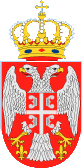 Тел:  +381 (0) 11 3408-900Фaкс:+381 (0) 11 2685-023    office@poverenik.org.rs www.poverenik.org.rsАдреса за пошту: Немањина 22-26, Београд 